（別紙１）令和5年度外国人介護人材受入施設職員を対象にした研修会実施要領【長野県介護人材受入支援事業補助金対象研修】１　目的長野県の外国人介護人材への取り組みや介護人材の状況を知ると共に、外国人介護人材の制度の概要を改めて振り返りながら、昨今議論をされている制度改正について理解を図ることを目的とする。２　研修日時及び場所令和6年2月14日（水）	14：00～16：00オンラインセミナー　のみに変更となりました。13：30から接続テストを順次行います。お申込みいただきましたメールアドレスに、後日URLをお送りいたします。３　研修対象者既に外国人介護人材を受入れている施設及び今後受入となる施設、ならびにこれから受入を検討する施設の役員、職員。４　内容及び研修講師５　研修費用無料６　申し込み方法令和6年2月9日（金）までに、メールまたはFAXにてお申込みください。（別紙２）【令和5年度外国人介護人材受入施設を対象とした研修会参加申込書】（FAX）FAX番号：0267-26-1637※は必須でお願いします。【メールでお申込み】事業所名、連絡先、参加者をご記入の上、一般社団法人海外介護士育成協議会　kaigai01@nozomi-g.co.jpへご連絡ください。【お申込み期限】令和6年2月9日（金）まで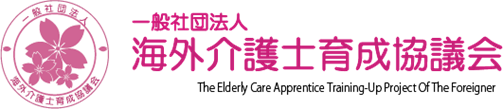 時間項目演題講師等14：00～16：00講演長野県の施策説明長野県における介護人材の状況について長野県　健康福祉部　介護支援課14：00～16：00講演外国人介護人材の制度概要説明制度改正と今後の展望　他一般社団法人海外介護士育成協議会代表理事　甘利　庸子　氏14：00～16：00質疑質疑応答一般社団法人海外介護士育成協議会代表理事　甘利　庸子　氏事業所名※事業所住所電話番号※FAX番号メール※担当者名